Juin 2019L’affaiblissement ou la rupture des liens sociaux Présentation générale de la séquenceLa séquencePlanNotre séquence s’inscrit dans un chapitre organisé dans une logique en trois temps : 
I. La construction des liens sociaux 
II. L’évolution des liens sociaux
III. Un risque d’affaiblissement -> séquence n°2
Comprendre comment différents facteurs (précarités, isolements, ségrégations, ruptures familiales) exposent les individus à l’affaiblissement  ou à la rupture de liens sociaux.Sensibilisation :
Objectif : Illustrer et identifier les différents facteurs d’affaiblissement du lien social 
Photographies 
 
Photos qui illustrent : Isolement (isolement personnes âgées), précarité (pauvreté et mal logement), rupture familiale (le refuge adolescents chassés de leur domicile) et ségrégation (urbaine) 

Les élèves font émerger les différents facteurs et mise en commun. Activité 1 Objectif : Identifier les fragilités des liens sociaux selon Serge Paugam dans la logique du tableau ci-dessousSupport : vidéo Serge Paugam, la fragilité des liens sociaux, première partie sur la fragilité des liens de filiation [0.00-3.00] https://www.youtube.com/watch?v=3wKXNmDXsB4 puis tableau à compléter par un cours dialoguéActivité 2 
Objectif : expliquer les différentes phases du processus de disqualification sociale et montrer sa dimension cumulative. Support : texte et/ou schéma manuel Hatier p 161 (à exploiter ou à faire construire) Magnard p 188 Etude de documents : Disqualification sociale et désaffiliationLe sociologue Serge Paugam montre que l’exclusion découle d’un processus de disqualification sociale : les individus mal intégrés (ou non-intégrés) sur le marché du travail intériorisent l’étiquette d’ « exclus » que leurs attribuent les autres individus et les différentes institutions en particuliers celles gérant les aides sociales.La disqualification socialeLe concept de disqualification sociale renvoie au processus d’affaiblissement ou de rupture des liens de l’individu et la société au sens de la perte de la protection et de la reconnaissance sociale. L’homme socialement disqualifié est à la fois vulnérable face à l’avenir et accablé par le poids du regard négatif qu’autrui porte sur lui. […] Ce processus de disqualification sociale comporte plusieurs phases (fragilité, dépendance aux pouvoirs publics et rupture des liens sociaux) ; […] Les trois conditions socio-historiques de l’amplification de ce processus sont : un niveau élevé de développement économique associé à une forte dégradation du marché de l’emploi ; une plus grande fragilité de la sociabilité familiale et des réseaux privés ; une politique sociale de lutte contre la pauvreté qui se fonde de plus en plus sur des mesures catégorielles proches de l’assistance.Source : Serge Paugam, Les 100 mots de la sociologie, PUF, 2010.Q1 : Par quelles étapes est caractérisé le processus de disqualification sociale ?Q2 : Associez chaque situation à l’une des étapes du processus : - Marc, SDF, refuse toute aide sociale car il considère le recours au RSA comme dégradant.- Nassim, au chômage, pense retrouver un emploi rapidement.- Pierre, remplit une demande de RSA avec l’aide d’une assistance sociale.Q3 : Quelles tendances semblent aujourd’hui le favoriser ?Le sociologue Robert Castel (1933-2013) a mis en lumière le processus de désaffiliation pour dépasser l’idée d’exclusion et surtout donner une explication au phénomène en analysant des trajectoires individuelles.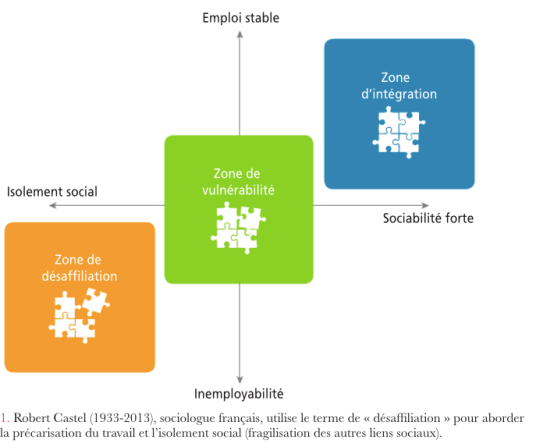 Consigne : associez les profils ci-dessous aux différentes zones.a. Henri, marié, deux enfants, salarié en CDI.	b. Armelle, 17 ans, a quitté le domicile familial suite à une dispute avec son père, travaille en CDD comme livreuse de pizza.c. Sylvain, sans emploi depuis 10 ans, vit dans la rue et ne fréquente plus ses anciens amis. d. Jacques, employé de banque en CDI, veuf, vient d’être muté dans une ville où il ne connait personne.Eléments de correction : Q1 : Ce  processus  est  progressif  et  se  traduit  par  trois étapes principales :  Fragilité : 		- fragilité sur le  plan  de  l’emploi ; apprentissage de la disqualification sociale (prise de conscience progressive de l’écart avec le reste de la population) ; - entrée dans les réseaux d’assistance accompagnée d’un sentiment d’humiliation, intériorisation des jugements moraux envers les « profiteurs ».Dépendance : recours à l’aide publique, acceptation des relations de dépendance.Rupture : - cumul des handicaps sociaux (éloignement du marché du travail, problèmes de santé, de logement…), - rupture progressive des liens proches (perte de contact avec la famille) ; sentiment d’inutilité croissant, fin du recours aux aides sociales (ex. du non-recours au RSA). + Phénomène d’ « étiquetage » (réactivation « déviance »)Q2 : Nassim → Fragilité ; Pierre → Dépendance ; Marc → Rupture.Q3 : La montée du chômage de masse et des emplois précaires, la fragilisation des liens familiaux et amicaux et des politiques sociales « moins protectrices » constituent des facteurs favorisant la diffusion de la disqualification sociale.→ Commentaire du schéma : Certains individus sont bien intégrés sur les deux axes : zone 1 (emploi stable et support relationnel solide).Par contre, dans notre société, l’intégration est mise à mal par la multiplication de certains risques qui s’accentuent avec les transformations du marché travail notamment le chômage de masse et la précarisation de l’emploi. Certains individus dans une situation précaire peuvent se trouver dans la zone de vulnérabilité (zone 2) ; dans cette zone : les liens avec la famille et les proches sont moins forts ; fragilisation des liens sociaux. les personnes exercent un emploi précaire (« atypique »).Le risque est d’assister progressivement à une rupture des liens sociaux et à la mise à l’écart de l’individu. Des individus vulnérables se retrouvent désaffiliés : zone 3 (chômage et isolement social).→ Classement des profils :Henri, marié, deux enfants, salarié en CDI.		→ Zone d’intégrationArmelle, 17 ans, a quitté le domicile familial suite à une dispute avec son père, travaille en CDD comme livreuse de pizza.	→ Zone de vulnérabilité (Insertion socio-familiale - et intégration par le travail -)Sylvain, sans emploi depuis 10 ans, vit dans la rue et ne fréquente plus ses anciens amis. → Zone de désaffiliation (Insertion socio-familiale -- et intégration par le travail --)Jacques, employé de banque en CDI, veuf, vient d’être muté dans une ville où il ne connait personne. → Frontière entre Zone d’intégration et zone de vulnérabilité (insertion socio-familiale -)→ Evaluation formative : travail de groupe ; consigne : illustrez un des deux processus précédents en vous appuyant sur un exemple de parcours de vie fictif.NiveauPremière – SociologieQuestionnement(cf. programme)Comment se construisent et évoluent les liens sociaux ? Objectifs d’apprentissage(cf. programme)Comprendre comment différents facteurs (précarités, isolements, ségrégations, ruptures familiales) exposent les individus à l’affaiblissement  ou à la rupture de liens sociaux.Objectifs de la séquence (en termes de savoirs, savoir-faire et compétences transversales)Savoirs : Connaître les différentes raisons de l’affaiblissement des liens sociauxComprendre que l’affaiblissement et la rupture des liens sociaux résulte d’un processus (disqualification sociale / désaffiliation)Savoir-faire :Passer d’un texte à un schéma.Compétences transversales : Prise de note à partir d’une vidéo.Mettre en œuvre sa pensée créatrice. Pré-requisGroupes sociaux, lien social, individualisme, solidarités. Conditions matériellesVidéo-projecteur Durée indicative1h30 / 2 heures (suivant les activités réalisées)